                    SCHOOL FACILITIES USE REQUEST
Submit completed forms to the Montesano School District Office at 502 E Spruce Ave, Montesano, or you may email it to Cindy Wecker at cwecker@monteschools.org. To prevent delays, please include as much information as possible. 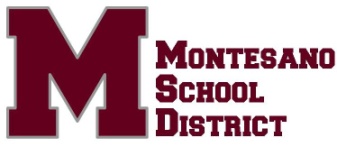 Montesano School District No. 66Category & Fee Schedule for School Facility Use2023 – 2024 School Year	Revised 1/3/24CONTACT & GROUP INFORMATIONCONTACT & GROUP INFORMATIONCONTACT & GROUP INFORMATIONCONTACT & GROUP INFORMATIONCONTACT & GROUP INFORMATIONCONTACT & GROUP INFORMATIONCONTACT & GROUP INFORMATIONCONTACT & GROUP INFORMATIONCONTACT & GROUP INFORMATIONCONTACT & GROUP INFORMATIONCONTACT & GROUP INFORMATIONCONTACT & GROUP INFORMATIONCONTACT & GROUP INFORMATIONCONTACT & GROUP INFORMATIONCONTACT & GROUP INFORMATIONContact Person:Contact Person:Contact Person:Contact Person:Contact Person:Contact Person:Contact Person:Contact Person:Date Submitted: Date Submitted: Date Submitted: Date Submitted: Date Submitted: Date Submitted: Date Submitted: Mailing Address: Mailing Address: Mailing Address: Mailing Address: Mailing Address: Phone Number: Phone Number: Phone Number: Phone Number: Phone Number: Phone Number: Phone Number: Phone Number: Phone Number: Phone Number: City, State, Zip: City, State, Zip: City, State, Zip: City, State, Zip: City, State, Zip: Email Address: Email Address: Email Address: Email Address: Email Address: Email Address: Email Address: Email Address: Email Address: Email Address: Name of Group/Organization: Name of Group/Organization: Name of Group/Organization: Name of Group/Organization: Type:  Type:  School OrganizationSchool OrganizationSchool OrganizationSchool OrganizationSchool OrganizationSchool OrganizationCommunity OrganizationCommunity OrganizationCommunity OrganizationName of Group/Organization: Name of Group/Organization: Name of Group/Organization: Name of Group/Organization: Other_____________________________________Other_____________________________________Other_____________________________________Other_____________________________________Other_____________________________________Other_____________________________________Other_____________________________________Other_____________________________________Other_____________________________________ACTIVITY/EVENT INFORMATIONACTIVITY/EVENT INFORMATIONACTIVITY/EVENT INFORMATIONACTIVITY/EVENT INFORMATIONACTIVITY/EVENT INFORMATIONACTIVITY/EVENT INFORMATIONACTIVITY/EVENT INFORMATIONACTIVITY/EVENT INFORMATIONACTIVITY/EVENT INFORMATIONACTIVITY/EVENT INFORMATIONACTIVITY/EVENT INFORMATIONACTIVITY/EVENT INFORMATIONACTIVITY/EVENT INFORMATIONACTIVITY/EVENT INFORMATIONACTIVITY/EVENT INFORMATIONFacility Requested: Facility Requested: Facility Requested: Facility Requested: Facility Requested: Date(s) Requested: Date(s) Requested: Date(s) Requested: Date(s) Requested: Date(s) Requested: Date(s) Requested: Date(s) Requested: Date(s) Requested: Date(s) Requested: Date(s) Requested: Description of Activity: What is the nature and purpose? Description of Activity: What is the nature and purpose? Description of Activity: What is the nature and purpose? Description of Activity: What is the nature and purpose? Description of Activity: What is the nature and purpose? Beginning Time: 
                                _________AM / PMBeginning Time: 
                                _________AM / PMBeginning Time: 
                                _________AM / PMBeginning Time: 
                                _________AM / PMBeginning Time: 
                                _________AM / PMBeginning Time: 
                                _________AM / PMBeginning Time: 
                                _________AM / PMBeginning Time: 
                                _________AM / PMAnticipated # Attending:Is this a fundraising activity? YesYesNoNoEnding Time:
                                _________AM / PMEnding Time:
                                _________AM / PMEnding Time:
                                _________AM / PMEnding Time:
                                _________AM / PMEnding Time:
                                _________AM / PMEnding Time:
                                _________AM / PMEnding Time:
                                _________AM / PMEnding Time:
                                _________AM / PM# of Supervising Adults:School Services Requested: School Services Requested: Sound SystemSound SystemSound SystemSound SystemSound SystemSound SystemSound SystemSpecial LightingSpecial LightingSpecial LightingSpecial LightingSpecial LightingSpecial LightingAudio VisualAudio VisualCustodial Staff (for set-up and/or clean up)Custodial Staff (for set-up and/or clean up)Custodial Staff (for set-up and/or clean up)Custodial Staff (for set-up and/or clean up)Custodial Staff (for set-up and/or clean up)Custodial Staff (for set-up and/or clean up)Custodial Staff (for set-up and/or clean up)Kitchen FacilitiesKitchen FacilitiesKitchen FacilitiesKitchen FacilitiesKitchen FacilitiesKitchen FacilitiesAdditional Information; Extra Services/Equipment Required; Special Instructions/Requests: (subject to approval)Additional Information; Extra Services/Equipment Required; Special Instructions/Requests: (subject to approval)Additional Information; Extra Services/Equipment Required; Special Instructions/Requests: (subject to approval)Additional Information; Extra Services/Equipment Required; Special Instructions/Requests: (subject to approval)Additional Information; Extra Services/Equipment Required; Special Instructions/Requests: (subject to approval)Additional Information; Extra Services/Equipment Required; Special Instructions/Requests: (subject to approval)Additional Information; Extra Services/Equipment Required; Special Instructions/Requests: (subject to approval)Additional Information; Extra Services/Equipment Required; Special Instructions/Requests: (subject to approval)Additional Information; Extra Services/Equipment Required; Special Instructions/Requests: (subject to approval)Additional Information; Extra Services/Equipment Required; Special Instructions/Requests: (subject to approval)Additional Information; Extra Services/Equipment Required; Special Instructions/Requests: (subject to approval)Additional Information; Extra Services/Equipment Required; Special Instructions/Requests: (subject to approval)Additional Information; Extra Services/Equipment Required; Special Instructions/Requests: (subject to approval)Additional Information; Extra Services/Equipment Required; Special Instructions/Requests: (subject to approval)Additional Information; Extra Services/Equipment Required; Special Instructions/Requests: (subject to approval)ADDITIONAL INFORMATIONADDITIONAL INFORMATIONADDITIONAL INFORMATIONADDITIONAL INFORMATIONADDITIONAL INFORMATIONADDITIONAL INFORMATIONADDITIONAL INFORMATIONADDITIONAL INFORMATIONADDITIONAL INFORMATIONADDITIONAL INFORMATIONADDITIONAL INFORMATIONADDITIONAL INFORMATIONADDITIONAL INFORMATIONADDITIONAL INFORMATIONADDITIONAL INFORMATIONIF GYM, BATHROOMS, OR LOCKER ROOMS ARE USED: NO STREET SHOES ON THE GYM FLOOR. IF GYM, BATHROOMS, OR LOCKER ROOMS ARE USED: NO STREET SHOES ON THE GYM FLOOR. IF GYM, BATHROOMS, OR LOCKER ROOMS ARE USED: NO STREET SHOES ON THE GYM FLOOR. IF GYM, BATHROOMS, OR LOCKER ROOMS ARE USED: NO STREET SHOES ON THE GYM FLOOR. IF GYM, BATHROOMS, OR LOCKER ROOMS ARE USED: NO STREET SHOES ON THE GYM FLOOR. IF GYM, BATHROOMS, OR LOCKER ROOMS ARE USED: NO STREET SHOES ON THE GYM FLOOR. IF GYM, BATHROOMS, OR LOCKER ROOMS ARE USED: NO STREET SHOES ON THE GYM FLOOR. IF GYM, BATHROOMS, OR LOCKER ROOMS ARE USED: NO STREET SHOES ON THE GYM FLOOR. IF GYM, BATHROOMS, OR LOCKER ROOMS ARE USED: NO STREET SHOES ON THE GYM FLOOR. IF GYM, BATHROOMS, OR LOCKER ROOMS ARE USED: NO STREET SHOES ON THE GYM FLOOR. IF GYM, BATHROOMS, OR LOCKER ROOMS ARE USED: NO STREET SHOES ON THE GYM FLOOR. IF GYM, BATHROOMS, OR LOCKER ROOMS ARE USED: NO STREET SHOES ON THE GYM FLOOR. IF GYM, BATHROOMS, OR LOCKER ROOMS ARE USED: NO STREET SHOES ON THE GYM FLOOR. IF GYM, BATHROOMS, OR LOCKER ROOMS ARE USED: NO STREET SHOES ON THE GYM FLOOR. IF GYM, BATHROOMS, OR LOCKER ROOMS ARE USED: NO STREET SHOES ON THE GYM FLOOR. USE OF GYM OR FIELDS FOR SPORTING ACTIVITIES/EVENTS: The Compliance Statement for HB 1824, Youth Sports Head Injury Policy must be filled out and attached to this request. This may be obtained at the district office or athletic office.USE OF GYM OR FIELDS FOR SPORTING ACTIVITIES/EVENTS: The Compliance Statement for HB 1824, Youth Sports Head Injury Policy must be filled out and attached to this request. This may be obtained at the district office or athletic office.USE OF GYM OR FIELDS FOR SPORTING ACTIVITIES/EVENTS: The Compliance Statement for HB 1824, Youth Sports Head Injury Policy must be filled out and attached to this request. This may be obtained at the district office or athletic office.USE OF GYM OR FIELDS FOR SPORTING ACTIVITIES/EVENTS: The Compliance Statement for HB 1824, Youth Sports Head Injury Policy must be filled out and attached to this request. This may be obtained at the district office or athletic office.USE OF GYM OR FIELDS FOR SPORTING ACTIVITIES/EVENTS: The Compliance Statement for HB 1824, Youth Sports Head Injury Policy must be filled out and attached to this request. This may be obtained at the district office or athletic office.USE OF GYM OR FIELDS FOR SPORTING ACTIVITIES/EVENTS: The Compliance Statement for HB 1824, Youth Sports Head Injury Policy must be filled out and attached to this request. This may be obtained at the district office or athletic office.USE OF GYM OR FIELDS FOR SPORTING ACTIVITIES/EVENTS: The Compliance Statement for HB 1824, Youth Sports Head Injury Policy must be filled out and attached to this request. This may be obtained at the district office or athletic office.USE OF GYM OR FIELDS FOR SPORTING ACTIVITIES/EVENTS: The Compliance Statement for HB 1824, Youth Sports Head Injury Policy must be filled out and attached to this request. This may be obtained at the district office or athletic office.USE OF GYM OR FIELDS FOR SPORTING ACTIVITIES/EVENTS: The Compliance Statement for HB 1824, Youth Sports Head Injury Policy must be filled out and attached to this request. This may be obtained at the district office or athletic office.USE OF GYM OR FIELDS FOR SPORTING ACTIVITIES/EVENTS: The Compliance Statement for HB 1824, Youth Sports Head Injury Policy must be filled out and attached to this request. This may be obtained at the district office or athletic office.USE OF GYM OR FIELDS FOR SPORTING ACTIVITIES/EVENTS: The Compliance Statement for HB 1824, Youth Sports Head Injury Policy must be filled out and attached to this request. This may be obtained at the district office or athletic office.USE OF GYM OR FIELDS FOR SPORTING ACTIVITIES/EVENTS: The Compliance Statement for HB 1824, Youth Sports Head Injury Policy must be filled out and attached to this request. This may be obtained at the district office or athletic office.USE OF GYM OR FIELDS FOR SPORTING ACTIVITIES/EVENTS: The Compliance Statement for HB 1824, Youth Sports Head Injury Policy must be filled out and attached to this request. This may be obtained at the district office or athletic office.USE OF GYM OR FIELDS FOR SPORTING ACTIVITIES/EVENTS: The Compliance Statement for HB 1824, Youth Sports Head Injury Policy must be filled out and attached to this request. This may be obtained at the district office or athletic office.USE OF GYM OR FIELDS FOR SPORTING ACTIVITIES/EVENTS: The Compliance Statement for HB 1824, Youth Sports Head Injury Policy must be filled out and attached to this request. This may be obtained at the district office or athletic office.CUSTODIAL SERVICE: Custodial services may be required. The district Maintenance Supervisor will contact the organization contact person to discuss what custodial services may be needed/required. Fees may apply; see fee schedule. CUSTODIAL SERVICE: Custodial services may be required. The district Maintenance Supervisor will contact the organization contact person to discuss what custodial services may be needed/required. Fees may apply; see fee schedule. CUSTODIAL SERVICE: Custodial services may be required. The district Maintenance Supervisor will contact the organization contact person to discuss what custodial services may be needed/required. Fees may apply; see fee schedule. CUSTODIAL SERVICE: Custodial services may be required. The district Maintenance Supervisor will contact the organization contact person to discuss what custodial services may be needed/required. Fees may apply; see fee schedule. CUSTODIAL SERVICE: Custodial services may be required. The district Maintenance Supervisor will contact the organization contact person to discuss what custodial services may be needed/required. Fees may apply; see fee schedule. CUSTODIAL SERVICE: Custodial services may be required. The district Maintenance Supervisor will contact the organization contact person to discuss what custodial services may be needed/required. Fees may apply; see fee schedule. CUSTODIAL SERVICE: Custodial services may be required. The district Maintenance Supervisor will contact the organization contact person to discuss what custodial services may be needed/required. Fees may apply; see fee schedule. CUSTODIAL SERVICE: Custodial services may be required. The district Maintenance Supervisor will contact the organization contact person to discuss what custodial services may be needed/required. Fees may apply; see fee schedule. CUSTODIAL SERVICE: Custodial services may be required. The district Maintenance Supervisor will contact the organization contact person to discuss what custodial services may be needed/required. Fees may apply; see fee schedule. CUSTODIAL SERVICE: Custodial services may be required. The district Maintenance Supervisor will contact the organization contact person to discuss what custodial services may be needed/required. Fees may apply; see fee schedule. CUSTODIAL SERVICE: Custodial services may be required. The district Maintenance Supervisor will contact the organization contact person to discuss what custodial services may be needed/required. Fees may apply; see fee schedule. CUSTODIAL SERVICE: Custodial services may be required. The district Maintenance Supervisor will contact the organization contact person to discuss what custodial services may be needed/required. Fees may apply; see fee schedule. CUSTODIAL SERVICE: Custodial services may be required. The district Maintenance Supervisor will contact the organization contact person to discuss what custodial services may be needed/required. Fees may apply; see fee schedule. CUSTODIAL SERVICE: Custodial services may be required. The district Maintenance Supervisor will contact the organization contact person to discuss what custodial services may be needed/required. Fees may apply; see fee schedule. CUSTODIAL SERVICE: Custodial services may be required. The district Maintenance Supervisor will contact the organization contact person to discuss what custodial services may be needed/required. Fees may apply; see fee schedule. FOOD SERVICE: If the use of any district kitchen is requested, the district’s Food Service Manager will contact the organization contact person to discuss what food services may be needed/required. A food handler’s permit may be required. Fees may apply; see fee schedule. FOOD SERVICE: If the use of any district kitchen is requested, the district’s Food Service Manager will contact the organization contact person to discuss what food services may be needed/required. A food handler’s permit may be required. Fees may apply; see fee schedule. FOOD SERVICE: If the use of any district kitchen is requested, the district’s Food Service Manager will contact the organization contact person to discuss what food services may be needed/required. A food handler’s permit may be required. Fees may apply; see fee schedule. FOOD SERVICE: If the use of any district kitchen is requested, the district’s Food Service Manager will contact the organization contact person to discuss what food services may be needed/required. A food handler’s permit may be required. Fees may apply; see fee schedule. FOOD SERVICE: If the use of any district kitchen is requested, the district’s Food Service Manager will contact the organization contact person to discuss what food services may be needed/required. A food handler’s permit may be required. Fees may apply; see fee schedule. FOOD SERVICE: If the use of any district kitchen is requested, the district’s Food Service Manager will contact the organization contact person to discuss what food services may be needed/required. A food handler’s permit may be required. Fees may apply; see fee schedule. FOOD SERVICE: If the use of any district kitchen is requested, the district’s Food Service Manager will contact the organization contact person to discuss what food services may be needed/required. A food handler’s permit may be required. Fees may apply; see fee schedule. FOOD SERVICE: If the use of any district kitchen is requested, the district’s Food Service Manager will contact the organization contact person to discuss what food services may be needed/required. A food handler’s permit may be required. Fees may apply; see fee schedule. FOOD SERVICE: If the use of any district kitchen is requested, the district’s Food Service Manager will contact the organization contact person to discuss what food services may be needed/required. A food handler’s permit may be required. Fees may apply; see fee schedule. FOOD SERVICE: If the use of any district kitchen is requested, the district’s Food Service Manager will contact the organization contact person to discuss what food services may be needed/required. A food handler’s permit may be required. Fees may apply; see fee schedule. FOOD SERVICE: If the use of any district kitchen is requested, the district’s Food Service Manager will contact the organization contact person to discuss what food services may be needed/required. A food handler’s permit may be required. Fees may apply; see fee schedule. FOOD SERVICE: If the use of any district kitchen is requested, the district’s Food Service Manager will contact the organization contact person to discuss what food services may be needed/required. A food handler’s permit may be required. Fees may apply; see fee schedule. FOOD SERVICE: If the use of any district kitchen is requested, the district’s Food Service Manager will contact the organization contact person to discuss what food services may be needed/required. A food handler’s permit may be required. Fees may apply; see fee schedule. FOOD SERVICE: If the use of any district kitchen is requested, the district’s Food Service Manager will contact the organization contact person to discuss what food services may be needed/required. A food handler’s permit may be required. Fees may apply; see fee schedule. FOOD SERVICE: If the use of any district kitchen is requested, the district’s Food Service Manager will contact the organization contact person to discuss what food services may be needed/required. A food handler’s permit may be required. Fees may apply; see fee schedule. KEYS/KEY DEPOSIT: A key deposit of $50 is required and should be paid at the office of the requested building. If a key to a facility is provided, the applicant/and or organization assumes full responsibility for returning the key to the building principal or designee the next working day after the completion of the event. If a key is lost or stolen, the applicant/organization agrees to compensate the district for all expenses associated with replacement keys, rekeying of locks and staff time. KEYS/KEY DEPOSIT: A key deposit of $50 is required and should be paid at the office of the requested building. If a key to a facility is provided, the applicant/and or organization assumes full responsibility for returning the key to the building principal or designee the next working day after the completion of the event. If a key is lost or stolen, the applicant/organization agrees to compensate the district for all expenses associated with replacement keys, rekeying of locks and staff time. KEYS/KEY DEPOSIT: A key deposit of $50 is required and should be paid at the office of the requested building. If a key to a facility is provided, the applicant/and or organization assumes full responsibility for returning the key to the building principal or designee the next working day after the completion of the event. If a key is lost or stolen, the applicant/organization agrees to compensate the district for all expenses associated with replacement keys, rekeying of locks and staff time. KEYS/KEY DEPOSIT: A key deposit of $50 is required and should be paid at the office of the requested building. If a key to a facility is provided, the applicant/and or organization assumes full responsibility for returning the key to the building principal or designee the next working day after the completion of the event. If a key is lost or stolen, the applicant/organization agrees to compensate the district for all expenses associated with replacement keys, rekeying of locks and staff time. KEYS/KEY DEPOSIT: A key deposit of $50 is required and should be paid at the office of the requested building. If a key to a facility is provided, the applicant/and or organization assumes full responsibility for returning the key to the building principal or designee the next working day after the completion of the event. If a key is lost or stolen, the applicant/organization agrees to compensate the district for all expenses associated with replacement keys, rekeying of locks and staff time. KEYS/KEY DEPOSIT: A key deposit of $50 is required and should be paid at the office of the requested building. If a key to a facility is provided, the applicant/and or organization assumes full responsibility for returning the key to the building principal or designee the next working day after the completion of the event. If a key is lost or stolen, the applicant/organization agrees to compensate the district for all expenses associated with replacement keys, rekeying of locks and staff time. KEYS/KEY DEPOSIT: A key deposit of $50 is required and should be paid at the office of the requested building. If a key to a facility is provided, the applicant/and or organization assumes full responsibility for returning the key to the building principal or designee the next working day after the completion of the event. If a key is lost or stolen, the applicant/organization agrees to compensate the district for all expenses associated with replacement keys, rekeying of locks and staff time. KEYS/KEY DEPOSIT: A key deposit of $50 is required and should be paid at the office of the requested building. If a key to a facility is provided, the applicant/and or organization assumes full responsibility for returning the key to the building principal or designee the next working day after the completion of the event. If a key is lost or stolen, the applicant/organization agrees to compensate the district for all expenses associated with replacement keys, rekeying of locks and staff time. KEYS/KEY DEPOSIT: A key deposit of $50 is required and should be paid at the office of the requested building. If a key to a facility is provided, the applicant/and or organization assumes full responsibility for returning the key to the building principal or designee the next working day after the completion of the event. If a key is lost or stolen, the applicant/organization agrees to compensate the district for all expenses associated with replacement keys, rekeying of locks and staff time. KEYS/KEY DEPOSIT: A key deposit of $50 is required and should be paid at the office of the requested building. If a key to a facility is provided, the applicant/and or organization assumes full responsibility for returning the key to the building principal or designee the next working day after the completion of the event. If a key is lost or stolen, the applicant/organization agrees to compensate the district for all expenses associated with replacement keys, rekeying of locks and staff time. KEYS/KEY DEPOSIT: A key deposit of $50 is required and should be paid at the office of the requested building. If a key to a facility is provided, the applicant/and or organization assumes full responsibility for returning the key to the building principal or designee the next working day after the completion of the event. If a key is lost or stolen, the applicant/organization agrees to compensate the district for all expenses associated with replacement keys, rekeying of locks and staff time. KEYS/KEY DEPOSIT: A key deposit of $50 is required and should be paid at the office of the requested building. If a key to a facility is provided, the applicant/and or organization assumes full responsibility for returning the key to the building principal or designee the next working day after the completion of the event. If a key is lost or stolen, the applicant/organization agrees to compensate the district for all expenses associated with replacement keys, rekeying of locks and staff time. KEYS/KEY DEPOSIT: A key deposit of $50 is required and should be paid at the office of the requested building. If a key to a facility is provided, the applicant/and or organization assumes full responsibility for returning the key to the building principal or designee the next working day after the completion of the event. If a key is lost or stolen, the applicant/organization agrees to compensate the district for all expenses associated with replacement keys, rekeying of locks and staff time. KEYS/KEY DEPOSIT: A key deposit of $50 is required and should be paid at the office of the requested building. If a key to a facility is provided, the applicant/and or organization assumes full responsibility for returning the key to the building principal or designee the next working day after the completion of the event. If a key is lost or stolen, the applicant/organization agrees to compensate the district for all expenses associated with replacement keys, rekeying of locks and staff time. KEYS/KEY DEPOSIT: A key deposit of $50 is required and should be paid at the office of the requested building. If a key to a facility is provided, the applicant/and or organization assumes full responsibility for returning the key to the building principal or designee the next working day after the completion of the event. If a key is lost or stolen, the applicant/organization agrees to compensate the district for all expenses associated with replacement keys, rekeying of locks and staff time. FEES: Fees shall be determined by the Superintendent, as stated on the fee schedule, and are payable upon receipt of district billing to: Montesano School District, 502 E Spruce Ave., Montesano, WA 98563FEES: Fees shall be determined by the Superintendent, as stated on the fee schedule, and are payable upon receipt of district billing to: Montesano School District, 502 E Spruce Ave., Montesano, WA 98563FEES: Fees shall be determined by the Superintendent, as stated on the fee schedule, and are payable upon receipt of district billing to: Montesano School District, 502 E Spruce Ave., Montesano, WA 98563FEES: Fees shall be determined by the Superintendent, as stated on the fee schedule, and are payable upon receipt of district billing to: Montesano School District, 502 E Spruce Ave., Montesano, WA 98563FEES: Fees shall be determined by the Superintendent, as stated on the fee schedule, and are payable upon receipt of district billing to: Montesano School District, 502 E Spruce Ave., Montesano, WA 98563FEES: Fees shall be determined by the Superintendent, as stated on the fee schedule, and are payable upon receipt of district billing to: Montesano School District, 502 E Spruce Ave., Montesano, WA 98563FEES: Fees shall be determined by the Superintendent, as stated on the fee schedule, and are payable upon receipt of district billing to: Montesano School District, 502 E Spruce Ave., Montesano, WA 98563FEES: Fees shall be determined by the Superintendent, as stated on the fee schedule, and are payable upon receipt of district billing to: Montesano School District, 502 E Spruce Ave., Montesano, WA 98563FEES: Fees shall be determined by the Superintendent, as stated on the fee schedule, and are payable upon receipt of district billing to: Montesano School District, 502 E Spruce Ave., Montesano, WA 98563FEES: Fees shall be determined by the Superintendent, as stated on the fee schedule, and are payable upon receipt of district billing to: Montesano School District, 502 E Spruce Ave., Montesano, WA 98563FEES: Fees shall be determined by the Superintendent, as stated on the fee schedule, and are payable upon receipt of district billing to: Montesano School District, 502 E Spruce Ave., Montesano, WA 98563FEES: Fees shall be determined by the Superintendent, as stated on the fee schedule, and are payable upon receipt of district billing to: Montesano School District, 502 E Spruce Ave., Montesano, WA 98563FEES: Fees shall be determined by the Superintendent, as stated on the fee schedule, and are payable upon receipt of district billing to: Montesano School District, 502 E Spruce Ave., Montesano, WA 98563FEES: Fees shall be determined by the Superintendent, as stated on the fee schedule, and are payable upon receipt of district billing to: Montesano School District, 502 E Spruce Ave., Montesano, WA 98563FEES: Fees shall be determined by the Superintendent, as stated on the fee schedule, and are payable upon receipt of district billing to: Montesano School District, 502 E Spruce Ave., Montesano, WA 98563APPLICANT SIGNATURE & DISTRICT APPROVALAPPLICANT SIGNATURE & DISTRICT APPROVALAPPLICANT SIGNATURE & DISTRICT APPROVALAPPLICANT SIGNATURE & DISTRICT APPROVALAPPLICANT SIGNATURE & DISTRICT APPROVALAPPLICANT SIGNATURE & DISTRICT APPROVALAPPLICANT SIGNATURE & DISTRICT APPROVALDISTRICT USE ONLYDISTRICT USE ONLYDISTRICT USE ONLYDISTRICT USE ONLYDISTRICT USE ONLYDISTRICT USE ONLYDISTRICT USE ONLYDISTRICT USE ONLYAll information on this application must be completed and signed before this application will be approved. By signing, you confirm that you have read, understand, and agree to abide by all procedures, rules, and regulations specified. You further confirm that you are authorized to sign this agreement.All information on this application must be completed and signed before this application will be approved. By signing, you confirm that you have read, understand, and agree to abide by all procedures, rules, and regulations specified. You further confirm that you are authorized to sign this agreement.All information on this application must be completed and signed before this application will be approved. By signing, you confirm that you have read, understand, and agree to abide by all procedures, rules, and regulations specified. You further confirm that you are authorized to sign this agreement.All information on this application must be completed and signed before this application will be approved. By signing, you confirm that you have read, understand, and agree to abide by all procedures, rules, and regulations specified. You further confirm that you are authorized to sign this agreement.All information on this application must be completed and signed before this application will be approved. By signing, you confirm that you have read, understand, and agree to abide by all procedures, rules, and regulations specified. You further confirm that you are authorized to sign this agreement.All information on this application must be completed and signed before this application will be approved. By signing, you confirm that you have read, understand, and agree to abide by all procedures, rules, and regulations specified. You further confirm that you are authorized to sign this agreement.All information on this application must be completed and signed before this application will be approved. By signing, you confirm that you have read, understand, and agree to abide by all procedures, rules, and regulations specified. You further confirm that you are authorized to sign this agreement.Custodial Fee:Custodial Fee:Custodial Fee:All information on this application must be completed and signed before this application will be approved. By signing, you confirm that you have read, understand, and agree to abide by all procedures, rules, and regulations specified. You further confirm that you are authorized to sign this agreement.All information on this application must be completed and signed before this application will be approved. By signing, you confirm that you have read, understand, and agree to abide by all procedures, rules, and regulations specified. You further confirm that you are authorized to sign this agreement.All information on this application must be completed and signed before this application will be approved. By signing, you confirm that you have read, understand, and agree to abide by all procedures, rules, and regulations specified. You further confirm that you are authorized to sign this agreement.All information on this application must be completed and signed before this application will be approved. By signing, you confirm that you have read, understand, and agree to abide by all procedures, rules, and regulations specified. You further confirm that you are authorized to sign this agreement.All information on this application must be completed and signed before this application will be approved. By signing, you confirm that you have read, understand, and agree to abide by all procedures, rules, and regulations specified. You further confirm that you are authorized to sign this agreement.All information on this application must be completed and signed before this application will be approved. By signing, you confirm that you have read, understand, and agree to abide by all procedures, rules, and regulations specified. You further confirm that you are authorized to sign this agreement.All information on this application must be completed and signed before this application will be approved. By signing, you confirm that you have read, understand, and agree to abide by all procedures, rules, and regulations specified. You further confirm that you are authorized to sign this agreement.Facilities Use Fee:Facilities Use Fee:Facilities Use Fee:All information on this application must be completed and signed before this application will be approved. By signing, you confirm that you have read, understand, and agree to abide by all procedures, rules, and regulations specified. You further confirm that you are authorized to sign this agreement.All information on this application must be completed and signed before this application will be approved. By signing, you confirm that you have read, understand, and agree to abide by all procedures, rules, and regulations specified. You further confirm that you are authorized to sign this agreement.All information on this application must be completed and signed before this application will be approved. By signing, you confirm that you have read, understand, and agree to abide by all procedures, rules, and regulations specified. You further confirm that you are authorized to sign this agreement.All information on this application must be completed and signed before this application will be approved. By signing, you confirm that you have read, understand, and agree to abide by all procedures, rules, and regulations specified. You further confirm that you are authorized to sign this agreement.All information on this application must be completed and signed before this application will be approved. By signing, you confirm that you have read, understand, and agree to abide by all procedures, rules, and regulations specified. You further confirm that you are authorized to sign this agreement.All information on this application must be completed and signed before this application will be approved. By signing, you confirm that you have read, understand, and agree to abide by all procedures, rules, and regulations specified. You further confirm that you are authorized to sign this agreement.All information on this application must be completed and signed before this application will be approved. By signing, you confirm that you have read, understand, and agree to abide by all procedures, rules, and regulations specified. You further confirm that you are authorized to sign this agreement.Utility Fee: Utility Fee: Utility Fee: Applicant Signature:                                                                Date:Applicant Signature:                                                                Date:Applicant Signature:                                                                Date:Applicant Signature:                                                                Date:Applicant Signature:                                                                Date:Applicant Signature:                                                                Date:Applicant Signature:                                                                Date:Total Fees: Total Fees: Total Fees: District Approval:                   Approved     /    DeniedApproving Official: ___________________________________________________
Signature:                                                                                   Date: District Approval:                   Approved     /    DeniedApproving Official: ___________________________________________________
Signature:                                                                                   Date: District Approval:                   Approved     /    DeniedApproving Official: ___________________________________________________
Signature:                                                                                   Date: District Approval:                   Approved     /    DeniedApproving Official: ___________________________________________________
Signature:                                                                                   Date: District Approval:                   Approved     /    DeniedApproving Official: ___________________________________________________
Signature:                                                                                   Date: District Approval:                   Approved     /    DeniedApproving Official: ___________________________________________________
Signature:                                                                                   Date: District Approval:                   Approved     /    DeniedApproving Official: ___________________________________________________
Signature:                                                                                   Date: Invoice Number: Invoice Number: Invoice Number: Invoice Number: Amount Paid:_________
Date: ______________Amount Paid:_________
Date: ______________Amount Paid:_________
Date: ______________Amount Paid:_________
Date: ______________District Approval:                   Approved     /    DeniedApproving Official: ___________________________________________________
Signature:                                                                                   Date: District Approval:                   Approved     /    DeniedApproving Official: ___________________________________________________
Signature:                                                                                   Date: District Approval:                   Approved     /    DeniedApproving Official: ___________________________________________________
Signature:                                                                                   Date: District Approval:                   Approved     /    DeniedApproving Official: ___________________________________________________
Signature:                                                                                   Date: District Approval:                   Approved     /    DeniedApproving Official: ___________________________________________________
Signature:                                                                                   Date: District Approval:                   Approved     /    DeniedApproving Official: ___________________________________________________
Signature:                                                                                   Date: District Approval:                   Approved     /    DeniedApproving Official: ___________________________________________________
Signature:                                                                                   Date: Key Deposit:
$Key Deposit:
$Key Deposit:
$Key Deposit:
$Date Returned:                 /         /Date Returned:                 /         /Date Returned:                 /         /Date Returned:                 /         /CATEGORY 1School Related GroupsYouth, Non-Profit,Charitable GroupsNo ChargeCATEGORY 1School Related GroupsYouth, Non-Profit,Charitable GroupsNo ChargeCATEGORY 2Private Citizen,Adult GroupsFacility Use FeeUtility FeeSchool related activities, such as ASB, booster clubs, PTO groups, staff in-service classes, bargaining unit meetings, site councils, public elections, co-curricular meetings, and Board of Directors meetings.   Fundraising activities allowed for District related organizations.  There may be a charge for fundraising activities that occur outside the normal schedule of the building custodian. Custodial time will be charged as needed at $45/hour.School related activities, such as ASB, booster clubs, PTO groups, staff in-service classes, bargaining unit meetings, site councils, public elections, co-curricular meetings, and Board of Directors meetings.   Fundraising activities allowed for District related organizations.  There may be a charge for fundraising activities that occur outside the normal schedule of the building custodian. Custodial time will be charged as needed at $45/hour.Those organizations or events which benefit the members of the organization.  Examples would be adult athletics, churches, political parties, fundraising activities not school related, special interest groups.  Custodial time will be charged as needed at $45/hour.LOCATIONCATEGORY 1CATEGORY 2LibrariesNo Charge$20 Hourly Facility Fee
$5 Hourly Utility FeeMulti-Purpose Rooms/CommonsNo Charge$20 Hourly Facility Fee$5 Hourly Utility FeeCafeteriasNo Charge$20 Hourly Facility Fee
$5 Hourly Utility FeeClassroomsNo Charge$10 Hourly Facility Fee
$5 Hourly Utility FeeRottle Field$50 Hourly Facility Fee$50 Hourly Practice Facility Fee 
$75 Hourly Event Facility Fee plus Custodial and Supervisor FeeGymsNo Charge$40 Hourly Facility Fee
$10 Hourly Utility FeeBatting Facility$10 Hourly Facility Fee$10 Hourly Facility Fee Dick Tagman Field$50 Hourly Facility Fee$ 50 Hourly Event Facility Fee